INDICAÇÃO Nº 2452/2017Indica ao Poder Executivo Municipal a limpeza, capinação e retirada de mato alto em Praça Pública, entre Avenida Amizade, Rua Holanda; Rua Ver. Francisco Cruz; Rua Vaticano, no Bairro Candido Bertini. Excelentíssimo Senhor Prefeito Municipal, Nos termos do Art. 108 do Regimento Interno desta Casa de Leis, dirijo-me a Vossa Excelência para sugerir que, por intermédio do Setor competente, sejam realizadas limpeza, capinação e retirada de mato alto em Praça Pública, sito entre Avenida Amizade; Rua Holanda; Rua Ver. Francisco Cruz e Rua Vaticano no Bairro Candido Bertini.Justificativa: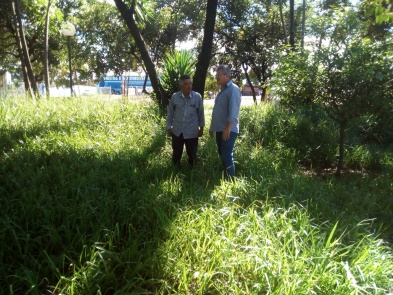 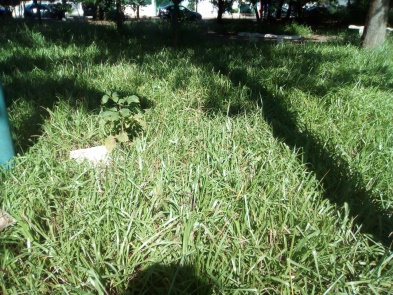 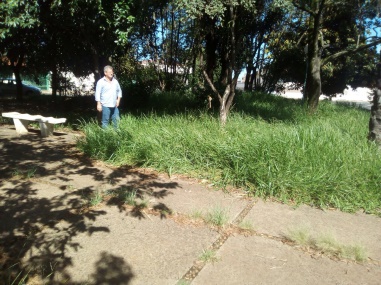 Fotos do localConforme relatos dos moradores locais e visita “in loco”, a referida Praça pública está com muito mato alto, razão disso impedindo de ser frequentada pelos moradores locais, e o transitar dos municipes pela Praça, pois há uma sensação e insegurança muito grande. Este é o único espaço público que os moradores e crianças daquela região possuem para lazer.Plenário “Dr. Tancredo Neves”, em 09 de Março de 2017.                          Paulo Cesar MonaroPaulo Monaro-Vereador Líder Solidariedade-